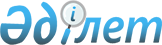 Сарқан ауданы әкімдігінің 2015 жылғы 02 шілдедегі "Сарқан аудандық білім бөлімі" мемлекеттік мекемесінің Ережесін бекіту туралы" № 313 қаулысының күшін жою туралыАлматы облысы Сарқан ауданы әкімдігінің 2016 жылғы 17 мамырдағы № 190 қаулысы      2001 жылғы 23 қаңтардағы "Қазақстан Республикасындағы жергілікті мемлекеттік басқару және өзін-өзі басқару туралы" Қазақстан Республикасы заңының 31 және 37-баптарына, 2016 жылғы 6 сәуірдегі "Құқықтық актілер туралы" Қазақстан Республикасы заңының 27-бабына сәйкес, Сарқан ауданының әкімдігі ҚАУЛЫ ЕТЕДІ: 

      1. Сарқан ауданы әкімдігінің 2015 жылғы 02 шілдедегі "Сарқан аудандық білім бөлімі" мемлекеттік мекемесінің Ережесін бекіту туралы" № 313 қаулысының (нормативтік құқықтық актілерді мемлекеттік тіркеу Тізілімінде 2015 жылғы 31 шілдедегі № 3321 тіркелген, "Сарқан" аудандық газетінде 2015 жылдың 28 тамыздағы № 35 жарияланған) күші жойылды деп танылсын. 

      2. "Сарқан аудандық білім бөлімі" мемлекеттік мекемесінің басшысы Имангазиева Панар Анварбековнаға заңмен белгіленген тәртіпте: 

      1) осы қаулының көшірмесін Алматы облысының әділет департаментіне жіберілуі;

      2) осы қаулының "Әділет" ақпараттық-құқықтық жүйесінде ресми жариялануы және аудан әкімдігінің интернет-ресурсында жариялау жүктелсін.

      3. Осы қаулының орындалуын бақылау аудан әкімінің орынбасары Маманбаев Ғалымжан Қанатовичке жүктелсін.

      4. Осы қаулы қол қойылған күнінен бастап күшіне енеді.


					© 2012. Қазақстан Республикасы Әділет министрлігінің «Қазақстан Республикасының Заңнама және құқықтық ақпарат институты» ШЖҚ РМК
				
      Аудан әкімі

Е. Қошанбеков
